МОЛИТВЕННЫЙ ЛИСТОК ФОНДА ВАРНАВА СЕНТЯБРЬ, 2019Китай – Власти предъявили арестованному пастору Ван И еще одно обвинение и отстранили от дела его адвокатов; из школьных учебников убрали упоминания о Библии, Боге и ХристеНигерия – Вооруженные фулани опустошают целые деревни, убиты уже несколько сотен христианКамерун – Боевики "Боко Харам" нападают на деревни на севере страны, и христиане бегут, спасая свои жизниЕгипет – Из-за закрытия церкви похоронное служение снова пришлось проводить на улице, христиане провели сидячую забастовку; процесс легализации церквей замедляется из-за слишком высоких требованийШри-Ланка – Буддистские монахи жестоко избили студента библейского колледжаНо верен Господь, Который утвердит вас и сохранит от лукавого.2 Фессалоникийцам 3:3китай – власти предъявили арестованному пастору ван еще одно обвинение и отстранили от дела его адвокатов; из школьных учебников убрали упоминания о библии, боге и христеПастор Ван И находится за решеткой с декабря 2018 года, ему предъявлено обвинение в подстрекательстве к “подрыву государственной власти”. 10 августа церковь “Ранний дождь” сообщила, что власти отстранили от дела обоих его адвокатов.Как заявили власти, они самостоятельно назначат пастору своих “христианских” защитников, чтобы представлять его дело в суде. Это решение было принято вскоре после того, как один из его адвокатов, Чжан Пэйхун, рассказал, что пастору Ван И выдвинуто еще одно обвинение – в “незаконной предпринимательской деятельности”.8 августа адвокат Чжан сообщил, что его не пускают к пастору. По его словам, не исключена возможность, что власти хотят заставить его думать, будто весь мир забыл о нем. “Пастор Ван И очень нуждается в ваших молитвах”, – обратился к христианам адвокат Чжан.10 августа на страничке в Фейсбук члены общины “Ранний дождь” написали следующее: “Пастор Ван И не принимает, не признает и даже осуждает все действия, совершенные [в его защиту] назначенными властями защитниками, и он отказывается принимать адвокатов, выбранных для него кем-либо, кроме как им самим или кем-то из его ближайших родственников”.Пастор Ван И и его жена Цзян Рон, а также сто членов общины “Ранний дождь” были задержаны 9 декабря 2018 года. Цзян Рон освободили спустя полгода, 10 июня. В начале августа был освобожден старейшина церкви и еще одна христианка. Пастор Ван И и двое других членов церкви до сих пор остаются за решеткой. Шестеро членов общины, во время своего визита в Тайвань, обратились к Соединенным Штатам с просьбой предоставить им статус беженца.Тем временем цензура Китая рассмотрела новые школьные учебники и убрала все упоминания о Библии, Боге и Христе из классических детских рассказов, в том числе о Робинзоне Крузо. Например, авторское описание того, как после кораблекрушения среди обломков Крузо находит три Библии, заменено на упоминание, что Крузо нашел “несколько книг”.Благодарите Господа, что пастор Ван и двое других членов общины “Ранний дождь”, находящиеся в заключении, не одни, хотя власти думают иначе. Ведь Бог с ними и не покинет их в это время заточения и изоляции (Второзаконие 31:6). Молитесь, чтобы Господь укрепил разум и тело пастора Ван И и чтобы он помнил, что никакое оружие, направленное против него, не сможет отлучить его от Бога и что всякий язык, который будет состязаться с ним на суде, – он обвинит (Исайя 54:17). Молитесь также о детях в Китае, чтобы у них была возможность услышать о Боге, Христе и Библии.В началонигерия – вооруженные фулани опустошают целые деревни, убиты уже несколько сотен христиан В первой половине этого года северо-восток Нигерии захлестнула волна нападений вооруженных фулани, унесшая жизни нескольких сотен христиан. Большинство фулани – мусульмане. Эта “религиозная чистка” совершается в помощь группировке “Боко Харам”, которая стремится установить исламский халифат в этом регионе.Местные контакты Фонда Варнава назвали ситуацию, в которой оказались христианские общины, “ужасающей”. Федеральное правительство страны почти никак не реагирует на резню, которую устраивают фулани по всему региону. В этом году боевики захватили огромное количество земельных участков и сельхозугодий, принадлежавших христианам. Планы правительства создать для фулани новые поселения были недавно приостановлены из-за общественных протестов.В июле ООН заявила, что волна жестоких нападений на христиан, происходящих по всей Африке к югу от Сахары, достигла критического уровня: 4.2 миллиона переселенцев – это чрезвычайная гуманитарная ситуация “беспрецедентных” масштабов.Больше всех пострадал штат Кадуна, где только с февраля по апрель в семи христианских деревнях боевиками фулани были убиты свыше трехсот христиан. Нападавшие совершали жестокие изнасилования и калечили людей мачете, они разрушили свыше трехсот домов, разграбили имущество и разорили многие гектары сельхозугодий. В селении Догон-Нома, по рассказам очевидцев, вооруженные боевики “рубили и расстреливали все, что движется”.В округе Каджуру, в том же штате Кадуна, в общей могиле были найдены тела 73 женщин, некоторые из них были беременны, а также 101 ребенка, включая малышей, привязанных к спинам своих матерей.В феврале во время президентских выборов по телевидению транслировались сообщения от губернатора штата Кадуна Насира Эль-Руфай о нападениях, в которых были убиты 66 фулани. Позже выяснилось, что эти сообщения ложные, но враждебность к христианам в штате обострилась.Просите Господа защитить христиан от зла, сохранить и укрепить их душу и избавить их от руки экстремистов, сделавших их своей мишенью (Псалом 33:8; 120:7-8). Просите Господа напомнить им, что вечером водворяется плач, а наутро приходит радость (Псалом 29:6). Молитесь о том, чтобы власти разработали такую систему земельной собственности, которая удовлетворила бы и христиан, и фулани, чтобы они жили в мире между собой. Просите также Господа дать мужество правительству Нигерии действовать более решительно, борясь с экстремизмом среди фулани, и обеспечить возможность службам безопасности успешно выслеживать и привлекать к ответственности воров, провокаторов и убийц.В началокамерун – боевики «боко харам» нападают на деревни в северных регионах страны, и христиане бегут, спасая свои жизни10 июля около 200 семей бежали, спасая свои жизни, когда исламистские боевики “Боко Харам” напали на одну из христианских деревень на севере Камеруна. После нескольких подобных нападений на разные деревни в районе Туру жители деревни Рум, боясь дальнейших атак, спрятались и ночевали в зарослях, а толпа вооруженных боевиков тем временем поджигала их дома, убивала скот и грабила их имущество и продовольственные магазины.Один из местных контактов Фонда Варнава сообщил, что жители этой деревни лишились всего и первое время прятались в местной школе. По его подсчетам, около 1,120 семей в этом районе оказались “в бедственном положении” после нападения на деревню Рум и другие деревни, включая Голдави (5 июля), Зелевед (10 июля) и Амчиде (11 июля). “Люди лишились всех продовольственных запасов, скота, одежды и другого имущества. Эти нападения вызвали страх и панику среди местных жителей”, - рассказывает он.Христианские поселения на севере Камеруна подвергаются нападениям боевиков “Боко Харам”, которые стремятся установить исламский халифат на всей территории от северо-восточной Нигерии до северного Камеруна, где проживают, в основном, христиане. По подсчетам ООН, из-за насилия этой исламистской группировки, которая в 2019 году удвоила усилия, свои дома и деревни покинули уже свыше 170,000 камерунцев, в основном это христиане.Воззовите к Господу о сотнях христианских семей в Камеруне, которым пришлось бежать и прятаться от жестокости и насилия экстремистов. Пусть Господь утешит их, даст им мир и укрепит их веру. Молитесь о том, чтобы они продолжали быть стойкими и уповали на Бога. Да поможет Он им преодолеть все страхи и сомнения перед лицом пугающих противников (1 Петра 3:14). Просите Бога защитить их и позаботиться об их нуждах.В началоегипет – из-за закрытия церкви похоронное служение снова пришлось проводить на улице, христиане провели сидячую забастовку; процесс легализации церквей замедляется из-за слишком высоких требований17 июля у церкви в деревне Кум аль-Рахиб в пригороде Самалута христиане провели сидячую забастовку, чтобы выразить свое несогласие с тем, что здание церкви остается под замком. Это единственная церковь в деревне, где проживают 2,500 верующих. Из-за ее закрытия христианам пришлось еще одно похоронное служение проводить на улице. Они согласились прекратить акцию протеста только после того, как полиция уверила их, что в деревне скоро обязательно будет действующая церковь. С 9 декабря эта церковь впервые открылась, и в тот же день полиция закрыла ее из-за отсутствия лицензии. С того времени верующим уже пришлось провести по меньшей мере три похоронных служения на улице.Это новое четырехэтажное здание церкви оказалось в сложном положении на грани двух законов. Его начали возводить до сентября 2016 года, когда был принят новый закон о строительстве и восстановлении церквей. Однако завершено строительство было после сентября 2017 года, когда уже прошел крайний срок подачи заявлений на узаконивание существующих церквей в соответствии с предыдущими постановлениями.5 августа власти Египта выдали очередную партию лицензий, и всего несколько церквей и церковных зданий получили разрешения на проведение в них богослужений. Руководители общин жалуются на то, что требования гражданской обороны слишком ужесточены и трудновыполнимы. Комитет, утвержденный кабинетом министров и отвечающий за процесс лицензирования, выдал всего 88 разрешений. Для сравнения: 1 июля было выдано 127 лицензий.Премьер-министр Мустафа  Мадбули накануне призвал комитет ускорить процесс, чтобы чиновники в сфере гражданской обороны сотрудничали с церквями при составлении разумных требований в области безопасности.Молитесь об ускорении процесса лицензирования церковной собственности в Египте, чтобы все больше и больше христиан могли свободно и законно собираться на богослужения, а также проводить похоронные служения в подходящем помещении, а не на улице. Да поможет Господь этим христианам утешаться надеждою, в скорби быть терпеливыми, а в молитве – постоянными (Римлянам 12:12).В началошри-ланка – буддистские монахи жестоко избили студента библейского колледжа4 августа в городе Махиянгана в центральной части островного государства Шри-Ланка толпа буддистских монахов жестоко избила христианина, студента библейского колледжа. Нападение произошло сразу после воскресного богослужения, которое проводилось в частном доме, как сообщает епископ Асири Перера, президент Методистской церкви Шри-Ланки. Трое монахов нанесли удары в голову, живот и спину молодого человека. По словам епископа, монахи принадлежат “печально известной экстремистской группировке, провоцирующей межрелигиозные столкновения и конфликты в стране”.“Я заверяю всех буддистов Шри-Ланки, что мы, христиане, будем сохранять спокойствие и мир посреди всех гонений, с которыми мы сталкиваемся сегодня на Шри-Ланке. Я смиренно призываю вас к добрым отношениям с христианами, с которыми вы живете”, - сказал Перера.Пострадавший студент был доставлен в больницу. Когда после этого нападения не последовало никаких арестов, Перера высказал свои опасения относительно бездействия полиции, сказав, что к христианам не относятся как к полноправным гражданам. Шри-Ланка известна радикальными буддистскими настроениями и нападениями на представителей религиозных меньшинств, включая христиан и мусульман.Вознесите на руках молитвы Господу этого пострадавшего молодого студента, прося Господа о его полном восстановлении – как физическом, так и душевном. Молитесь, чтобы он оставил всякий страх и вместо этого уповал на то, что Господь Бог – его сила (Аввакум 3:19). Молитесь о мире на Шри-Ланке, чтобы буддистские экстремисты смягчили свои сердца и все жители этого государства уважали друг друга и жили в мире. Молитесь также о распространении евангелия Христова в этой стране.В начало				       barnabasfund.ru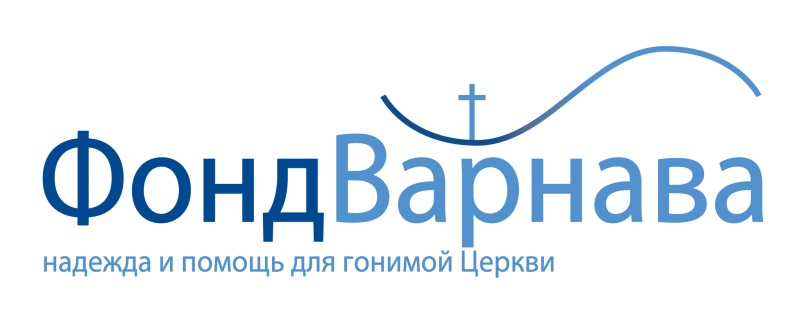 